CTY  CP TAXI  GAS SG PETROLIMEX                  COÄNG HOØA XAÕ HOÄI CHUÛ NGHÓA VIEÄT                                                                                           Ñoäc laäp – Töï do – Haïnh Phuùc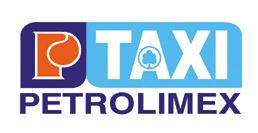    Soá:                 / P TAXI-KTTC		                      TP,HCM  19  thaùng  04   naêm 2015(Giải trình  chênh lệch KQKD)Kính gởi : ỦY BAN CHỨNG KHOÁN NHÀ NƯỚC	                                      SỞ GIAO DỊCH CHỨNG KHOÁN HÀ NỘICăn cứ  Thông tư 52/2012-TT-BTC ngày 05/04/2012 về việc công bố thông tin trên thị trường chứng khoán       Công ty cổ phần Taxi Gas Sài Gòn Petrolimex ( Mã CK : PGT)       Địa chỉ : 178/6 Điện Biên Phủ, P21, Quận Bình Thạnh, Tp HCMCông ty  giải trình Chênh lệch Kết quả kinh doanh Quý 1/2015 so với Kết quả kinh doanh Quý 1/2014 như sau :- Lợi nhuận sau TNDN Quý 1/2015   :          915.154.830 đồng- Lợi nhuận sau TNDN Quý 1/2014  : 	   4.716.918.905 đồngNguyên nhân chênh lệch như sau :Trong Quý 1/2014 công ty thanh lý một số xe Taxi cũ đã thu lại lợi nhuận hơn 3 tỷ đồng . Do vậy chênh lệch Lợi nhuận của Quý 1/2015 với Quý 2/2014 chủ yếu từ Lợi nhuận thanh lý xe Taxi cũ.Trân trọng kính chào !Nơi gởi :		 GIÁM ĐỐC CÔNG TYNhư  trênHĐQT,BKS( thay báo cáo )BGĐ Lưu KT, Văn thư